Vadovaudamasis Lietuvos Respublikos vietos savivaldos įstatymo 25 straipsnio 5 dalimi, Biržų rajono švietimo įstaigų, vykdančių ikimokyklinio ir priešmokyklinio ugdymo programas, darbo organizavimo vasaros laikotarpiu tvarkos aprašo, patvirtinto Biržų rajono savivaldybės mero 2023 m. gegužės 10 d. potvarkiu Nr. M-50 „Dėl Biržų rajono švietimo įstaigų, vykdančių ikimokyklinio ir priešmokyklinio ugdymo programas, darbo organizavimo vasaros laikotarpiu tvarkos aprašo patvirtinimo“, 6  punktu, tvirtinu Biržų rajono švietimo įstaigų, vykdančių ikimokyklinio ir priešmokyklinio ugdymo programas, Grupių darbo grafiką vasaros laikotarpiui (pridedama).Savivaldybės meras   				                Kęstutis KnizikevičiusParengė Gintutė Žagarienė2023-05-10	PATVIRTINTA	Biržų rajono savivaldybės meras 	2023 m. gegužės 12 d.	Potvarkiu  Nr. M-54BIRŽŲ RAJONO ŠVIETIMO ĮSTAIGŲ, VYKDANČIŲ IKIMOKYKLINIO IR PRIEŠMOKYKLINIO UGDYMO PROGRAMAS, GRUPIŲ DARBO GRAFIKAS VASAROS LAIKOTARPIUI____________________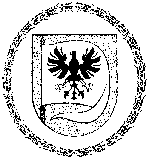 BIRŽŲ RAJONO SAVIVALDYBĖS MERASBIRŽŲ RAJONO SAVIVALDYBĖS MERASPOTVARKISPOTVARKISDĖL BIRŽŲ RAJONO ŠVIETIMO ĮSTAIGŲ, VYKDANČIŲ IKIMOKYKLINIO IR PRIEŠMOKYKLINIO UGDYMO PROGRAMAS, GRUPIŲ DARBO GRAFIKO VASAROS LAIKOTARPIUIDĖL BIRŽŲ RAJONO ŠVIETIMO ĮSTAIGŲ, VYKDANČIŲ IKIMOKYKLINIO IR PRIEŠMOKYKLINIO UGDYMO PROGRAMAS, GRUPIŲ DARBO GRAFIKO VASAROS LAIKOTARPIUI2023 m. gegužės 12 d.                                                     Nr. T-54  BiržaiBiržaiĮstaigaĮstaiga dirbsGrupių skaičiusĮstaiga nedirbs1.Biržų lopšelis-darželis „Ąžuoliukas“birželio 1-30 d.5-1.Biržų lopšelis-darželis „Ąžuoliukas“liepos 3-31 d.4-1.Biržų lopšelis-darželis „Ąžuoliukas“rugpjūčio 1-25 d.4rugpjūčio 28-31 d.2.Biržų lopšelis-darželis „Genys“birželio 1-30 d.9-2.Biržų lopšelis-darželis „Genys“liepos 3-31 d.7-2.Biržų lopšelis-darželis „Genys“rugpjūčio 1-25 d.6rugpjūčio 28-31 d.2.Biržų lopšelio-darželio  „Genys“ skyrius „Rugelis“birželio 1-30 d.3-2.Biržų lopšelio-darželio  „Genys“ skyrius „Rugelis“liepos 3-30 d.2-2.Biržų lopšelio-darželio  „Genys“ skyrius „Rugelis“rugpjūčio 1-25 d.2rugpjūčio 28-31 d.3.Biržų lopšelis-darželis „Drugelis“birželio 1-30 d.9-3.Biržų lopšelis-darželis „Drugelis“liepos 1-29 d.5-3.Biržų lopšelis-darželis „Drugelis“rugpjūčio 1-23 d.5rugpjūčio 24-31 d.4.Biržų mokykla-darželis „Vyturėlis“birželio 1-30 d.7-4.Biržų mokykla-darželis „Vyturėlis“liepos 3-30 d.5-4.Biržų mokykla-darželis „Vyturėlis“rugpjūčio 1-23 d.(veiks lopšelio-darželio „Drugelis“ patalpose)1rugpjūčio 24-31 d.5.Biržų „Atžalyno“ pagrindinės mokyklos Pabiržės pagrindinio ugdymo skyriusbirželio 1-30 d.1-5.Biržų „Atžalyno“ pagrindinės mokyklos Pabiržės pagrindinio ugdymo skyrius--liepos 3-31 d.5.Biržų „Atžalyno“ pagrindinės mokyklos Pabiržės pagrindinio ugdymo skyriusrugpjūčio 1-31 d.1-5.Biržų „Atžalyno“ pagrindinės mokyklos Pačeriaukštės Petro Poškaus pagrindinio ugdymo skyriusbirželio 1-8 d.-birželio 9-30 d. 5.Biržų „Atžalyno“ pagrindinės mokyklos Pačeriaukštės Petro Poškaus pagrindinio ugdymo skyrius--liepos 3-31 d.5.Biržų „Atžalyno“ pagrindinės mokyklos Pačeriaukštės Petro Poškaus pagrindinio ugdymo skyrius--rugpjūčio 1-31 d.6.Biržų „Aušros“ pagrindinės mokyklos Papilio pagrindinio ugdymo skyriusbirželio 1-23 d.1birželio 26-30 d6.Biržų „Aušros“ pagrindinės mokyklos Papilio pagrindinio ugdymo skyrius--liepos 3-31 d.6.Biržų „Aušros“ pagrindinės mokyklos Papilio pagrindinio ugdymo skyrius--rugpjūčio 1-31 d.6.Biržų „Aušros“ pagrindinės mokyklos Nemunėlio Radviliškio pagrindinio ugdymo ir daugiafunkcis centrasbirželio 1-26 d.2birželio 27-30 d.6.Biržų „Aušros“ pagrindinės mokyklos Nemunėlio Radviliškio pagrindinio ugdymo ir daugiafunkcis centras--liepos 3-31 d.6.Biržų „Aušros“ pagrindinės mokyklos Nemunėlio Radviliškio pagrindinio ugdymo ir daugiafunkcis centrasrugpjūčio 10-31 d.rugpjūčio 21-31 d11rugpjūčio 1-9 d.7.Biržų Kaštonų pagrindinės mokyklos Medeikių pradinio ugdymo skyriusbirželio 1-31 d.1-7.Biržų Kaštonų pagrindinės mokyklos Medeikių pradinio ugdymo skyriusliepos 3-31 d. 1-7.Biržų Kaštonų pagrindinės mokyklos Medeikių pradinio ugdymo skyriusrugpjūčio 1-18 d1rugpjūčio 21-31 d7.Biržų Kaštonų pagrindinės mokyklos Germaniškio pradinio ugdymo ir daugiafunkcis centrasbirželio 1-31 d.1-7.Biržų Kaštonų pagrindinės mokyklos Germaniškio pradinio ugdymo ir daugiafunkcis centrasliepos 3-31 d.1-7.Biržų Kaštonų pagrindinės mokyklos Germaniškio pradinio ugdymo ir daugiafunkcis centrasrugpjūčio 1-18 d.rugpjūčio 21-31 d.8.Biržų r. Vabalninko Balio Sruogos gimnazijos ikimokyklinis ugdymo skyriusbirželio 1-30 d.2-8.Biržų r. Vabalninko Balio Sruogos gimnazijos ikimokyklinis ugdymo skyrius--liepos 3-31 d.8.Biržų r. Vabalninko Balio Sruogos gimnazijos ikimokyklinis ugdymo skyriusrugpjūčio 1-31 d.2-8.Biržų r. Vabalninko Balio Sruogos gimnazijos Kratiškių daugiafunkcis centrasbirželio 1-23 d.1birželio 26-30 d.8.Biržų r. Vabalninko Balio Sruogos gimnazijos Kratiškių daugiafunkcis centras--liepos 3-31 d.8.Biržų r. Vabalninko Balio Sruogos gimnazijos Kratiškių daugiafunkcis centras-rugpjūčio 1-31 d.9.Biržų rajono Kirdonių universalus daugiafunkcis centrasbirželio 1-30 d.1-9.Biržų rajono Kirdonių universalus daugiafunkcis centras--liepos 3-31 d.9.Biržų rajono Kirdonių universalus daugiafunkcis centrasrugpjūčio 1-31d.1-